SAHS ALL DAY ABSENTEE FORM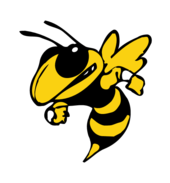 Use this form when your child has been absent all day from school.  You must bring this form to the Attendance Clerk within 48 hours of return to school for the absence to be excused.							, 		, 			(student name – please print – NO nicknames)	      (grade)	     (student DOB)Was absent on 										 because 					[date(s)]		    				(please explain)(parent/guardian name – please print)(parent/guardian signature)(parent contact info.- phone number)(today’s date)OFFICE USE ONLYExcused   or   Unexcused (Circle One)